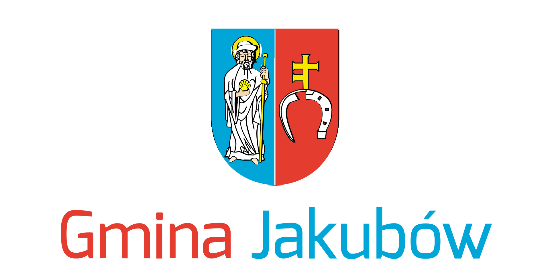 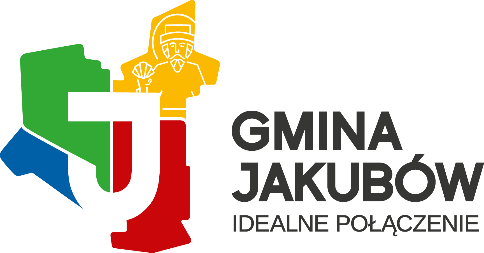 Zakup węgla kamiennego od gminy Jakubów na preferencyjnych zasadach po 2000 zł brutto za 1 tonę w terminie do 31.12.2022 r.Procedura zakupu węgla:1. Wniosek należy złożyć do dnia 9.12.2022 roku.2. Weryfikacja wniosku, ewentualne jego uzupełnienie i podpisanie umowy określającej warunki zakupu. 3. Dokonanie zapłaty za węgiel przez Wnioskodawcę powinno nastąpić na wskazane w umowie konto bankowe Urzędu Gminy w terminie 3 dni roboczych od podpisania umowy.4. Informacja telefoniczna z urzędu o zaksięgowaniu wpłaty (odbiór faktury) oraz wskazanie składu odbioru węgla.5. Odbiór węgla przez Wnioskodawcę za okazaniem faktury.Kto i kiedy może złożyć wniosek:- wniosek może złożyć osoba fizyczna która otrzymała dodatek węglowy;- gospodarstwo domowe jest prowadzone na terenie gminy Jakubów;- osoba nie dokonywała dotychczas zakupu węgla na sezon grzewczy 2022/2023 w cenie niższej niż 2000 zł brutto za tonę, w ilości 1,5 tony w terminie do końca grudnia 2022 r.Sposób dostarczenia wniosku:- wniosek można złożyć osobiście w Urzędzie Gminy Jakubów, ul. Mińska 15 w godzinach pracy urzędu tj. w poniedziałek 8.00-17.00, wtorek, środa w godz. 8.00-16.00 i piątek 
8.00-15.00, czwartek jest dniem wewnętrznym;- przesłać przez elektroniczną skrzynkę podawczą (EPUAP):Nazwa instytucji na platformie EPUAP Urząd Gminy JakubówAdres skrytki na platformie EPUAP /14120802/skrytkaKorespondencja musi być opatrzona podpisem kwalifikowalnym, profilem zaufanym 
lub podpisem osobistym.- wniosku nie można złożyć telefonicznie;- wysłanie mailem skanu lub zdjęcia podpisanego odręcznie wniosku jest niewłaściwe                    i nie spowoduje rozpoczęcia procedury zakupu węgla.Opłaty z tytułu zakupu węgla na preferencyjnych zasadach- koszt węgla to 2000 zł brutto za tonę i nie obejmuje kosztów transportu węgla ze składu wskazanego przez Urząd Gminy do miejsca wskazanego przez Wnioskodawcę;- Wnioskodawca zobowiązany jest do odbioru kupionego węgla we własnym zakresie, niedopuszczalne jest  dzielenie zamówienia.Uwaga !Nie należy dokonywać płatności za węgiel, dopóki wniosek nie przejdzie pozytywnej weryfikacji i nie zostanie podpisana umowa.W przypadku pytań i wątpliwości prosimy o kontakt telefoniczny257579190 w. 24 lub tel. 257579150Wniosek i informacje dostępne na stronie internetowej Gminy (www.jakubow.pl)                           oraz w Urzędzie.Wójt Gminy Jakubów								    /-/ Hanna Wocial